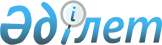 Қызылорда облысы Арал аудандық мәслихатының 2022 жылғы 26 желтоқсандағы № 354 "2023-2025 жылдарға арналған Қаратерең ауылдық округінің бюджеті туралы" шешіміне өзгерістер енгізу туралыҚызылорда облысы Арал аудандық мәслихатының 2023 жылғы 17 қарашадағы № 125 шешімі
      Қызылорда облысы Арал аудандық мәслихаты ШЕШІМ ҚАБЫЛДАДЫ:
      1. Қызылорда облысы Арал аудандық мәслихатының 2022 жылғы 26 желтоқсандағы № 354 шешіміне "2023-2025 жылдарға арналған Қаратерең ауылдық округінің бюджеті туралы" мынадай өзгерістер енгізілсін:
      1-тармақ жаңа редакцияда жазылсын:
      "1. 2023-2025 жылдарға арналған Қаратерең ауылдық округінің бюджеті 1, 2 және 3-қосымшаларға сәйкес, оның ішінде 2023 жылға мынадай көлемдерде бекітілсін:
      1)кірістер – 60 608 мың теңге;
      салықтық түсімдер – 5 841 мың теңге;
      салықтық емес түсімдер-0;
      негізгі капиталды сатудан түсетін түсімдер - 43 мың теңге;
      трансферттер түсімі – 54 724 мың теңге;
      2) шығындар – 61 626,6 мың теңге;
      3)таза бюджеттік кредиттеу – 0;
      бюджеттік кредиттер – 0;
      бюджеттік кредиттерді өтеу – 0;
      4)қаржы активтерімен жасалатын операциялар бойынша сальдо – 0;
      қаржы активтерін сатып алу - 0;
      мемлекеттік қаржы активтерін сатудан түсетін түсімдер - 0;
      5)бюджет тапшылығы (профициті) – - 1 018,6 мың теңге;
      6) бюджет тапшылығын қаржыландыру (профицитін пайдалану) -1 018,6 мың теңге.".
      қарыздар түсімі – 0;
      қарыздар өтеу – 0;
      бюджет қаражатының пайдаланатын қалдықтары – 0;
      Аталған шешімнің 1-қосымшасы осы шешімнің қосымшасына сәйкес жаңа редакцияда жазылсын.
      2. Осы шешім 2023 жылғы 1 қаңтардан бастап қолданысқа енгізіледі және ресми жариялауға жатады. Қаратерең ауылдық округінің 2023 жылға арналған бюджеті
					© 2012. Қазақстан Республикасы Әділет министрлігінің «Қазақстан Республикасының Заңнама және құқықтық ақпарат институты» ШЖҚ РМК
				
      Арал аудандық мәслихаттың төрағасы 

Б. Турахметов
Арал аудандық мәслихатының
2023 жылғы "17 " қарашадағы
№ 125 шешіміне қосымшаАрал аудандық мәслихатының
2022 жылғы "26" желтоқсандағы
№ 354 шешіміне 1-қосымша
Санаты 
Санаты 
Санаты 
Санаты 
2023 жыл сомасы 
(мың теңге)
Сыныбы 
Сыныбы 
Сыныбы 
2023 жыл сомасы 
(мың теңге)
Ішкі сыныбы
Ішкі сыныбы
2023 жыл сомасы 
(мың теңге)
Атауы 
2023 жыл сомасы 
(мың теңге)
1
2
3
4
5
1. Кірістер
60 608
1
Салықтық түсімдер
5 884
01
Табыс салығы
979
2
Жеке табыс салығы
979
04
Меншiкке салынатын салықтар
4 860
1
Мүлiкке салынатын салықтар
69
3
Жер салығы
60
4
Көлік құралдарына салынатын салық
4 731
05
Тауарларға, жұмыстарға және қызметтерге салынатын ішкі салықтар
2
3
Табиғи және басқа да ресурстарды пайдаланғаны үшін түсетін түсімдер
2
3
Негізгі капиталды сатудан түсетін түсімдер
43
03
Жерді және материалдық емес активтерді сату
43
1
Жерді сату
43
4
Трансферттердің түсімдері
54 724
02
Мемлекеттiк басқарудың жоғары тұрған органдарынан түсетiн трансферттер
54 724
3
Аудандардың (облыстық маңызы бар қаланың) бюджетінен трансферттер
54 724
Функционалдық топ
Функционалдық топ
Функционалдық топ
Функционалдық топ
2023 жыл сомасы
Бюджеттік бағдарламалардың әкімшісі
Бюджеттік бағдарламалардың әкімшісі
Бюджеттік бағдарламалардың әкімшісі
2023 жыл сомасы
Бағдарлама 
Бағдарлама 
2023 жыл сомасы
Атауы 
2023 жыл сомасы
2. Шығындар
61 626,6
01
Жалпы сипаттағы мемлекеттік қызметтер
41 252,6
124
Аудандық маңызы бар қала, ауыл, кент, ауылдық округ әкімінің аппараты
41 252,6
001
Аудандық маңызы бар қала, ауыл, кент, ауылдық округ әкімінің қызметін қамтамасыз ету жөніндегі қызметтер
41252,6
05
Денсаулық сақтау 
153
124
Қаладағы аудан, аудандық маңызы бар қала, кент, ауыл, ауылдық округ әкімінің аппараты
153
002
Шұғыл жағдайларда сырқаты ауыр адамдарды дәрігерлік көмек көрсететін ең жақын денсаулық сақтау ұйымына дейін жеткізуді ұйымдастыру
153
07
Тұрғын үй-коммуналдық шаруашылық
932
124
Аудандық маңызы бар қала, ауыл, кент, ауылдық округ әкімінің аппараты
932
008
Елде мекендердегі көшелерді жарықтандыру
581
009
Елдi мекендердiң санитариясын қамтамасыз ету
351
08
Мәдениет, спорт, туризм және ақпараттық кеңістiк
15 926
124
Аудандық маңызы бар қала, ауыл, кент, ауылдық округ әкімінің аппараты
15 926
006
Жергілікті деңгейде мәдени-демалыс жұмысын қолдау
15 926
13
Басқалар
3 363
124
Аудандық маңызы бар қала, ауыл, кент, ауылдық округ әкімінің аппараты
3 363
040
Өңірлерді дамытудың 2025 жылға дейінгі мемлекеттік бағдарламасы шеңберінде өңірлерді экономикалық дамытуға жәрдемдесу бойынша шараларды іске асыруға ауылдық елді мекендерді жайластыруды шешуге арналған іс-шараларды іске асыру
3 363
3. Таза бюджеттік кредит беру
0
Бюджеттік кредиттер
0
5
Бюджеттік кредиттерді өтеу
0
4. Қаржы активтерімен жасалатын операциялар бойынша сальдо
0
Қаржы активтерін сатып алу
0
5. Бюджет тапшылығы (профициті)
-1 018,6
6. бюджет тапшылығын қаржыландыру (профицитін пайдалану)
1 018,6
8
Бюджет қаражаты қалдықтарының қозғалысы
1 018,6
1
Бюджет қаражаты қалдықтары
1 018,6
01
Бюджет қаражатының бос қалдықтары
1 018,6
2
Есепті кезең соңындағы бюджет қаражатының қалдықтары
0
01
Есепті кезеңнің соңындағы бюджет қаражатының қалдықтары
0